Дифференцированный зачет по учебной практике.ЗАДАНИЕ ДЛЯ ЭКЗАМЕНУЮЩЕГОСЯДля выполнения задания Вам необходимо выбрать билет, согласно  списка.Выполнить задания.     Фотоотчет о выполнении задания отправляются на указанную почту: vdbelkina @sgptt.ru  в  электронном виде. 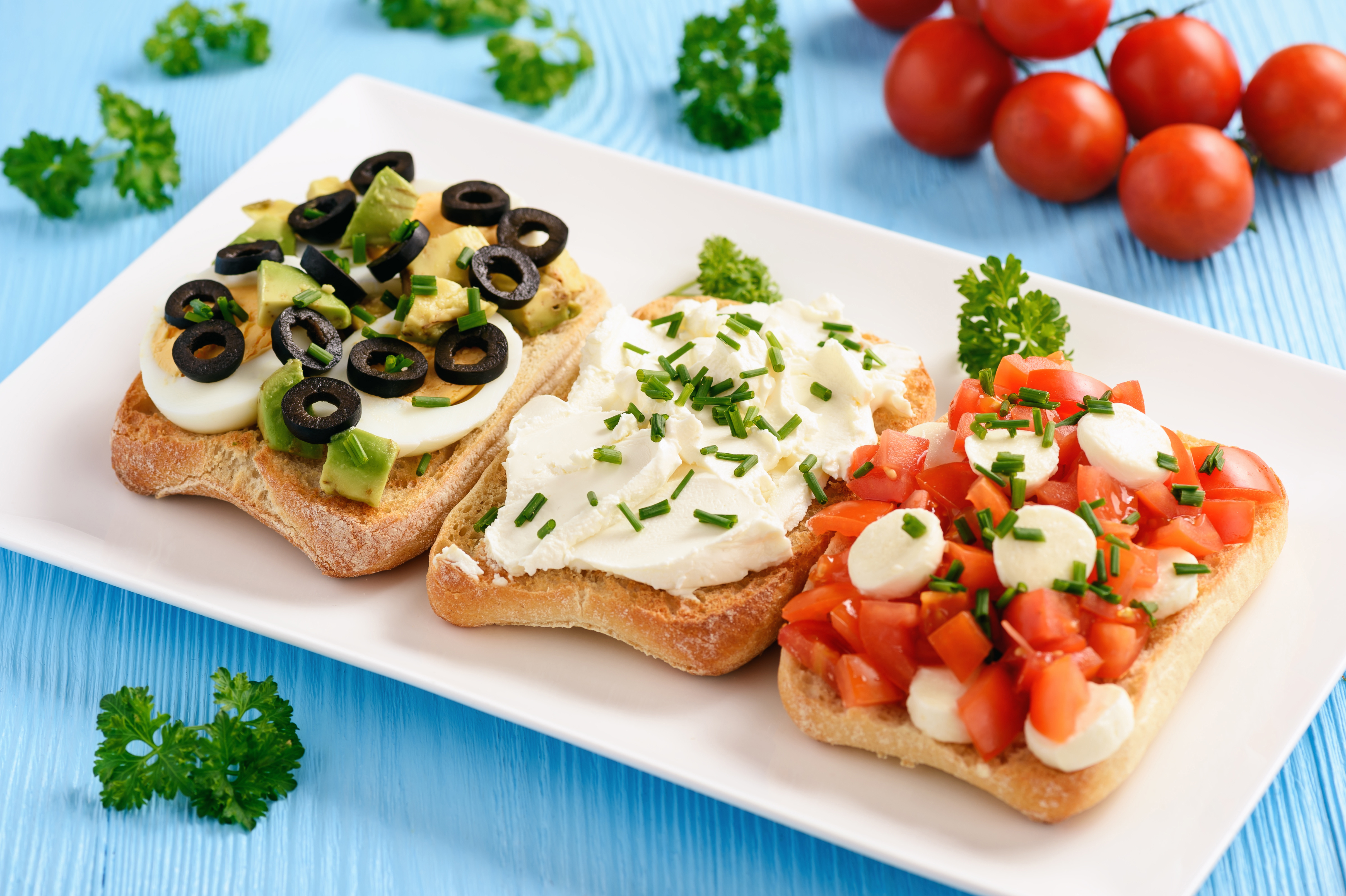 Экзаменационный билет  № 1Задание Коды проверяемых профессиональных и общих компетенций:ПК1.1.-ПК1.5. ОК 1-ОК8Инструкция:Внимательно прочитайте задание.Вы можете воспользоваться технологическими картами, Сборником рецептур блюд и кулинарных изделийТекст задания:Приготовить, оформить и подать винегрет  овощной .  Время выполнения задания – 1,5 часаЗадание: работа со Сборником рецептур блюд и кулинарных изделий 2013 г.Найти рецептуру блюда «Биточки мясные с макаронами и соусом» в Сборнике и переписать.Дать характеристику и требования к качеству данного блюда.Рассчитать количество данного блюда на 8 порций.Составить технологическую схему приготовления лапшевника.Решить ситуационную задачу: что можно сделать, если после жарки котлет рыбных, они остались сыроватые внутри. Время выполнения задания – 45 минутЭкзаменационный билет № 2Задание Коды проверяемых профессиональных и общих компетенций: ПК 1.1.- ПК 1.5. ОК 1-ОК8Инструкция:    Внимательно прочитайте задание.Вы можете воспользоваться технологическими картами, Сборником рецептур блюд и кулинарных изделийТекст задания: Приготовить, оформить и подать  салат мясной.Время выполнения задания – 1,5 часаЗадание: работа со Сборником рецептур блюд и кулинарных изделий 2006г.Найти рецептуру блюда «Котлета морковные с молочным соусом» в Сборнике и переписать.Дать характеристику и требования к качеству данного блюда.Рассчитать количество данного блюда на 8 порций.Составить технологическую схему блюда тефтели с рисом.Решить ситуационную задачу: что можно сделать, если после жарки котлет рисовых, они остались сыроватые внутри. Время выполнения задания – 45 минутЭкзаменационный билет  № 3Задание Коды проверяемых профессиональных и общих компетенций: ПК 1.1.-ПК 1.5.  ОК 1-ОК8Инструкция:Внимательно прочитайте задание.Вы можете воспользоваться технологическими картами, Сборником рецептур блюд и кулинарных изделийТекст задания: Приготовить, оформить и подать сырники.Время выполнения задания – 1,5 часаЗадание: работа со Сборником рецептур блюд и кулинарных изделий 2006г.   1. Найти рецептуру блюда «Биточки рыбные» в Сборнике и переписать.2. Дать характеристику и требования к качеству данного блюда.    3. Рассчитать количество данного блюда на 8 порций.    4. Составить технологическую схему приготовления котлет картофельных.    5. Решить ситуационную задачу: что можно сделать, если после жарки          тефтелей, они остались сыроватые внутри. Время выполнения задания – 45 минут	Экзаменационный билет  № 4Задание Коды проверяемых профессиональных и общих компетенций: ПК 1.1.- ПК1.5. ОК 1-ОК8Инструкция:Внимательно прочитайте задание.Вы можете воспользоваться технологическими картами, Сборником рецептур блюд и кулинарных изделийТекст задания: Приготовить, оформить и подать рыба жаренная  под маринадом.Время выполнения задания – 1,5 часаЗадание: работа со Сборником рецептур блюд и кулинарных изделий 2006г.Найти рецептуру блюда «Лапшевник с творогом» в Сборнике и переписать.Дать характеристику и требования к качеству данного блюда.Рассчитать количество данного блюда на 8 порций.Составить технологическую схему приготовления картофельного пюре.Решить ситуационную задачу: что можно сделать, если после жарки котлет рыбных, они остались сыроватые внутри. Время выполнения задания – 45 минутЭкзаменационный билет № 5Задание Коды проверяемых профессиональных и общих компетенций:  ПК 1.1.-ПК1.5. ОК 1-ОК8Инструкция:     Внимательно прочитайте задание.Вы можете воспользоваться технологическими картами, Сборником рецептур блюд и кулинарных изделийТекст задания: Приготовить, оформить и подать борщ с картофелем и свежей капустой.Время выполнения задания – 1,5 часаЗадание: работа со Сборником рецептур блюд и кулинарных изделий 2006г.Найти рецептуру блюда «Биточки манные с молочным соусом» в Сборнике и переписать.Дать характеристику и требования к качеству данного блюда.Рассчитать количество данного блюда на 8 порций.Составить технологическую схему приготовления котлеты мясные.Решить ситуационную задачу: что можно сделать, если после жарки биточков рыбных, они остались сыроватые внутри. Время выполнения задания – 45 минутЭкзаменационный билет  № 6Задание Коды проверяемых профессиональных и общих компетенций: ПК 1.1.-ПК1.5. ОК 1-ОК8Инструкция:      Внимательно прочитайте задание.Вы можете воспользоваться технологическими картами, Сборником рецептур блюд и кулинарных изделийТекст задания: 1.Приготовить, оформить и подать Суп картофельный с вермишельюВремя выполнения задания – 1,5 часа2.Задание: работа со Сборником рецептур блюд и кулинарных изделий 2006г.Найти рецептуру блюда «котлеты рисовые» в Сборнике и переписать.Дать характеристику и требования к качеству данного блюда.Рассчитать количество данного блюда на 8 порций.Составить технологическую схему приготовления тефтелей рыбных.Решить ситуационную задачу: что можно сделать, если после жарки биточков мясных, они остались сыроватые внутри. Время выполнения задания – 45 минутЭкзаменационный билет  № 7Задание Коды проверяемых профессиональных и общих компетенций:  ПК 1.1.-ПК 1.5. ОК 1-ОК8Инструкция:    Внимательно прочитайте задание.Вы можете воспользоваться технологическими картами, Сборником рецептур блюд и кулинарных изделийТекст задания: Приготовить, оформить и подать Омлет фаршированный Время выполнения задания – 1,5 часаЗадание: работа со Сборником рецептур блюд и кулинарных изделий 2006г.Найти рецептуру блюда «котлеты пшенные» в Сборнике и переписать.Дать характеристику и требования к качеству данного блюда.Рассчитать количество данного блюда на 8 порций.Составить технологическую схему приготовления соуса красного основного.Решить ситуационную задачу: что можно сделать, если после жарки котлет рыбных, они остались сыроватые внутри. Время выполнения задания – 45 минутЭкзаменационный билет № 8Задание Коды проверяемых профессиональных и общих компетенций: ПК 1.1., ПК 1.5.ОК 1-ОК8Инструкция:     Внимательно прочитайте задание.Вы можете воспользоваться технологическими картами, Сборником рецептур блюд и кулинарных изделийТекст задания: Приготовить, оформить и подать Картофель жареный основным способом.Время выполнения задания – 1,5 часаЗадание: работа со Сборником рецептур блюд и кулинарных изделий 2006г.Найти рецептуру блюда «котлеты пшенные» в Сборнике и переписать.Дать характеристику и требования к качеству данного блюда.Рассчитать количество данного блюда на 8 порций.Составить технологическую схему приготовления соуса белого основного.Решить ситуационную задачу: что можно сделать, если после жарки биточков рыбных, они остались сыроватые внутри. Время выполнения задания – 45 минут 	Экзаменационный билет № 9Задание Коды проверяемых профессиональных и общих компетенций: ПК 1.1., ПК 1.5.ОК 1-ОК8Инструкция:Внимательно прочитайте задание.Вы можете воспользоваться технологическими картами, Сборником рецептур блюд и кулинарных изделийТекст задания: Приготовить, оформить и подать Щи из свежей капусты с картофелем .Время выполнения задания – 1,5 часаЗадание: работа со Сборником рецептур блюд и кулинарных изделий 2006г.Найти рецептуру блюда «котлеты мясные» в Сборнике и переписать.Дать характеристику и требования к качеству данного блюда.Рассчитать количество данного блюда на 8 порций.Составить технологическую схему приготовления соуса белого основного.Решить ситуационную задачу: что можно сделать, если после жарки биточков мясных, они остались сыроватые внутри. Время выполнения задания – 45 минутЭкзаменационный билет № 10Задание Коды проверяемых профессиональных и общих компетенций: ПК 1.1., ПК 1.5.  ОК 1-ОК8Инструкция:Внимательно прочитайте задание.Вы можете воспользоваться технологическими картами, Сборником рецептур блюд и кулинарных изделийТекст задания: Приготовить, оформить и подать Рассольник ленинградский .Время выполнения задания – 1,5 часаЗадание: работа со Сборником рецептур блюд и кулинарных изделий 2006г.Найти рецептуру блюда «биточки мясные» в Сборнике и переписать.Дать характеристику и требования к качеству данного блюда.Рассчитать количество данного блюда на 8 порций.Составить технологическую схему приготовления соуса красного основного.Решить ситуационную задачу: что можно сделать, если после жарки биточков мясных, они остались сыроватые внутри. Время выполнения задания – 45 минутЭкзаменационный билет № 11Задание Коды проверяемых профессиональных и общих компетенций:  ПК 1.1., ПК 1.5.  ОК 1-ОК8Инструкция:Внимательно прочитайте задание.Вы можете воспользоваться технологическими картами, Сборником рецептур блюд и кулинарных изделийТекст задания: Приготовить, оформить и подать Суп молочный с крупойВремя выполнения задания – 1,5 часаЗадание: работа со Сборником рецептур блюд и кулинарных изделий 2006г.1.Найти рецептуру блюда «борщ с картофелем» в Сборнике и переписать.2.Дать характеристику и требования к качеству данного блюда.3.Рассчитать количество данного блюда на 8 порций.4.Составить технологическую схему приготовления соуса белого основного.5. Решить ситуационную задачу: что можно сделать, если после жарки биточков рыбных, они остались сыроватые внутри. Время выполнения задания – 45 минутЭкзаменационный билет № 12Задание Коды проверяемых профессиональных и общих компетенций:  ПК 1.1., ПК 1.5. ОК 1-ОК8Инструкция:Внимательно прочитайте задание.Вы можете воспользоваться технологическими картами, Сборником рецептур блюд и кулинарных изделийТекст задания: Приготовить, оформить и подать Суп картофельный с рожкамиВремя выполнения задания – 1,5 часаЗадание: работа со Сборником рецептур блюд и кулинарных изделий 2006г.1.Найти рецептуру блюда «котлеты пшенные» в Сборнике и переписать.2.Дать характеристику и требования к качеству данного блюда.3.Рассчитать количество данного блюда на 8 порций.4.Составить технологическую схему приготовления соуса белого основного.5.Решить ситуационную задачу: что можно сделать, если после жарки биточков рыбных, они остались сыроватые внутри. Время выполнения задания – 45 минутЭкзаменационный билет № 13Задание Коды проверяемых профессиональных и общих компетенций: ПК 1.1., ПК 1.5.ОК 1-ОК8Инструкция:Внимательно прочитайте задание.Вы можете воспользоваться технологическими картами, Сборником рецептур блюд и кулинарных изделийТекст задания: Приготовить, оформить и подать Салат из свежей капусты.Время выполнения задания – 1,5 часаЗадание: работа со Сборником рецептур блюд и кулинарных изделий 2006г.1.Найти рецептуру блюда «антрекот» в Сборнике и переписать.2.Дать характеристику и требования к качеству данного блюда.3.Рассчитать количество данного блюда на 8 порций.4.Составить технологическую схему приготовления соуса красного основного.5.Решить ситуационную задачу: что можно сделать, если после жарки биточков мясных, они остались сыроватые внутри. Время выполнения задания – 45 минутЭкзаменационный билет № 14Задание Коды проверяемых профессиональных и общих компетенций:  ПК 1.1., ПК 1.5.   ОК 1-ОК8Инструкция:Внимательно прочитайте задание.Вы можете воспользоваться технологическими картами, Сборником рецептур блюд и кулинарных изделийТекст задания: Приготовить, оформить и подать Щи из свежей капусты с картофелем .Время выполнения задания – 1,5 часаЗадание: работа со Сборником рецептур блюд и кулинарных изделий 2006г.Найти рецептуру блюда «котлеты мясные» в Сборнике и переписать.Дать характеристику и требования к качеству данного блюда.Рассчитать количество данного блюда на 8 порций.Составить технологическую схему приготовления соуса белого основного.Решить ситуационную задачу: что можно сделать, если после жарки биточков мясных, они остались сыроватые внутри. Время выполнения задания – 45 минутЭкзаменационный билет № 15Задание Коды проверяемых профессиональных и общих компетенций:  ПК 1.1., ПК 1.5   ОК 1-ОК8Инструкция:Внимательно прочитайте задание.Вы можете воспользоваться технологическими картами, Сборником рецептур блюд и кулинарных изделийТекст задания: Приготовить, оформить и подать Суп  картофельный с рисом .Время выполнения задания – 1,5 часаЗадание: работа со Сборником рецептур блюд и кулинарных изделий 2006г.1.Найти рецептуру блюда «суп гороховый» в Сборнике и переписать.2.Дать характеристику и требования к качеству данного блюда.3.Рассчитать количество данного блюда на 8 порций.4.Составить технологическую схему приготовления соуса белого основного.5.Решить ситуационную задачу: что можно сделать, если после запекания рыба , рыба внутри оказалась сухая . Время выполнения задания – 45 минутЭкзаменационный билет № 16Задание Коды проверяемых профессиональных и общих компетенций:  ПК 1.1., ПК 1.5. ОК 1-ОК8Инструкция:Внимательно прочитайте задание.Вы можете воспользоваться технологическими картами, Сборником рецептур блюд и кулинарных изделийТекст задания: Приготовить, оформить и подать   Суп молочный с вермишелью.Время выполнения задания – 1,5 часаЗадание: работа со Сборником рецептур блюд и кулинарных изделий 2006г.1.Найти рецептуру блюда «омлет натуральный» в Сборнике и переписать.2.Дать характеристику и требования к качеству данного блюда.3.Рассчитать количество данного блюда на 8 порций.4. Составить технологическую схему приготовления соуса красного основного.5.Решить ситуационную задачу: что можно сделать, если после жарки мяса, оно оказалось жестким и сухим . Время выполнения задания – 45 минутЭкзаменационный билет № 17Задание Коды проверяемых профессиональных и общих компетенций:ПК 1.1., ПК 1.5 ОК 1-ОК8Инструкция:Внимательно прочитайте задание.Вы можете воспользоваться технологическими картами, Сборником рецептур блюд и кулинарных изделийТекст задания: Приготовить, оформить и подать Суп картофельный с гречневой крупойВремя выполнения задания – 1,5 часаЗадание: работа со Сборником рецептур блюд и кулинарных изделий 2006г.1.Найти рецептуру блюда «котлеты пшенные» в Сборнике и переписать.2.Дать характеристику и требования к качеству данного блюда.3.Рассчитать количество данного блюда на 8 порций.4.Составить технологическую схему приготовления соуса белого основного.5.Решить ситуационную задачу: что можно сделать, если после жарки биточков рыбных, они остались сыроватые внутри. Время выполнения задания – 45 минут№ппФИОБилет   № 1Головинская В.В.82Заводянская Е.С93Ковтун Н.О24Краснова А.В.15Малкина И.В.36Маркаданов П.Н.47Овчинников Н.А.58Палкин И.В69Панченко А.В.710Федоров Н.А.1411Филатов С.И.1312Шуваева А.А.1513Янковский Е.Н.1614Емельяненко  Н.А.1715Григорьев И.В.1116Чулкова Н.О.1017Степанович М.В11